Distretto Scolastico n. 15LICEO SCIENTIFICO STATALE	“E. Fermi” COSENZA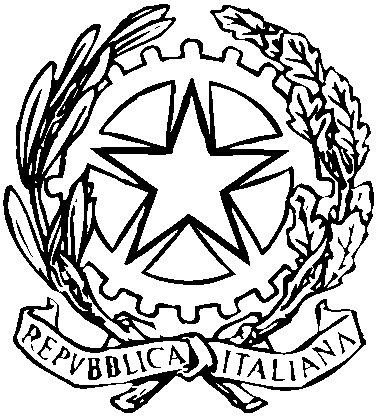 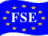 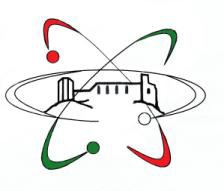 Liceo sede di progetti cofinanziati dal Fondo sociale EuropeoPIANO DI LAVORO INDIVIDUALEarticolato secondo le Indicazioni Nazionali per i percorsi liceali (art.10, comma 3, DPR 15 marzo 2010, n.89)Prof.  Scanni  Antonino  Walter		 Disciplina  Matematica			 Asse   Matematico		         Classe  I   E	a.s. 2016-2017ANALISI DELLA SITUAZIONE DI PARTENZA  Si fa riferimento all’analisi della situazione di partenza concordata nel consiglio di classe ultimo con le seguenti precisazioni :La classe è formata da 17 alunni di cui 10 femmine e 7 maschi, provenienti alcuni da scuole medie di Cosenza, altri da scuole medie di paesi limitrofi. Nessuno è straniero e nessuno è portatore di handicap.Dai risultati dei test d’ingresso emergono bassi livelli medi di preparazione, notevoli lacune basilari e soprattutto mancanza di metodo di studio. Pochi alunni si distinguono per una preparazione di base sufficiente o discreta/buona.Nonostante ciò, la classe partecipa attivamente all’attività didattica-educativa dimostrando interesse per le  tematiche fin qui trattate e dando prova di un discreto impegno nello studio. Pertanto si ritiene di poter recuperare le carenze basilari di cui sopra in itinere.Il comportamento in classe , impostato sul rispetto delle regole e sulla collaborazione, è soddisfacente. Gli alunni sono rispettosi gli uni con gli altri e verso la figura dell’insegnante. Dimostrano buona educazione , senso civico e responsabilità..COMPETENZE CHIAVE DI CITTADINANZA - TRASVERSALISi illustra/no di seguito la /le UDA  AD INTEGRAZIONE/AMPLIAMENTO DEI PERCORSI formativi individuati dalla programmazione dipartimentale di riferimento.N.B.Il presente piano di lavoro fa riferimento al piano di lavoro diparmentale di appartenenza e al piano di lavoro del proprio C.d.CN.B.Il presente piano di lavoro fa riferimento al piano di lavoro diparmentale di appartenenza e al piano di lavoro del proprio N.B.Il presente piano di lavoro fa riferimento al piano di lavoro dipartimentale di appartenenza e al piano di lavoro del proprio C.d.Cl.AMBITO DI RIFERIMENTOCOMPETENZE CHIAVEGLI STUDENTI DEVONO ESSERE CAPACI DI:Costruzione del séImparare a imparare ProgettareOrganizzare e gestire il proprio apprendimento. Utilizzare un proprio metodo di studio e di lavoro.Elaborare e realizzare attività seguendo la logica della progettazione.Relazione con gli altriComunicare Collaborare/partecipareComprendere e rappresentare testi e messaggi di genere e di complessità diversi, formulati con linguaggi e supporti diversi.Lavorare, interagire con gli altri in precise e specifiche attività collettive.Rapporto con la realtà naturale e socialeRisolvere problemi Individuare collegamenti e relazioni Acquisire/interpretare l’informazione ricevutaComprendere, interpretare ed intervenire in modo personale negli eventi del mondo. Costruire conoscenze significative e dotate di senso.Esplicitare giudizi critici distinguendo i fatti dalle operazioni, gli eventi dalle congetture, le cause dagli effetti.COMPETENZE SPECIFICHEABILITA’CONOSCENZE(programmatiche in riferimento ai contenuti della U.D.A)METODOLOGIE E STRUMENTIVERIFICA E VALUTAZIONECOMPETENZEdi baseSi confermano le competenze specifiche previste nel piano di lavoro dipartimentale.  Si confermano le abilità previste nel piano di lavoro dipartimentale.Si confermano i contenuti previsti dal piano di lavoro dipartimentale. Si confermano le tipologiepreviste dal piano di lavoro dipartimentale . Si confermano le tipologiepreviste dal piano di lavoro dipartimentale. Si fa riferimento al curriculo verticale   per assi .